WORKFLOW STEPSRESPONSIBLERELATED DOCUMENTInternal and external stakeholder opinions are receivedStudent and Alumni Monitoring CommitteeLaboratory and Clinical Practice CommissionEducation, Training and Curriculum Commission-Educational Program Objectives Evaluation Dataset (Stakeholder)-Educational Program Objectives Evaluation Dataset (Graduate Student)-Educational Program Objectives Evaluation Dataset (Graduate)-Graduate Focus Group Interview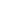 Qualitative and Quantitative data are analyzed and reported and forwarded to the Improvement Development Commission.Student and Alumni Monitoring CommitteeLaboratory and Clinical Practice CommissionEducation, Training and Curriculum Commissioninternal correspondence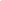 Reports are evaluated. Within the scope of Continuous Improvement Studies, plans are made with the relevant commissions and submitted to the Accreditation Board.To the Improvement Development Commissioninternal correspondence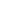 If a program update is required, the final version of the program objectives is created and shared with Internal and External Stakeholders.Accreditation Boardhttps://saglik.yeditepe.edu.tr/tr/hemsirelik-bolumu/acimiz 